Benodigdheden.- tekenpotlood- kleurpotloden- tekening van een kerstboom (zie bijlage)Verloop.De kleuters krijgen een tekening van een kerstboom.  Ze hebben allemaal een tekenpotlood en kleurpotloden.Ze krijgen opdrachten wat ze waar moeten tekenen.Opdrachten:- teken boven op de kerstboom een piek, kleur deze blauw;- teken in de kerstboom 8 kerstballen;- kleur 3 kerstballen rood;- kleur 2 kerstballen geel;- kleur 3 kerstballen paars;- teken links van de kerstboom 3 cadeautjes;- teken rechts van de kerstboom een kindje;- kleur de kerstboom groen;- teken bovenaan het blad een slinger met vlagjes;- kleur de rest van de tekening in.Tekendictee Kerstmis- teken boven op de kerstboom een piek, kleur deze blauw- teken in de kerstboom 8 kerstballen- kleur 3 kerstballen rood- kleur 2 kerstballen geel- kleur 3 kerstballen paars- teken links van de kerstboom 3 kadootjes- teken rechts van de kerstboom een kindje- kleur de kerstboom groen- teken bovenaan het blad een slinger met vlagjes- kleur de rest van de tekening in.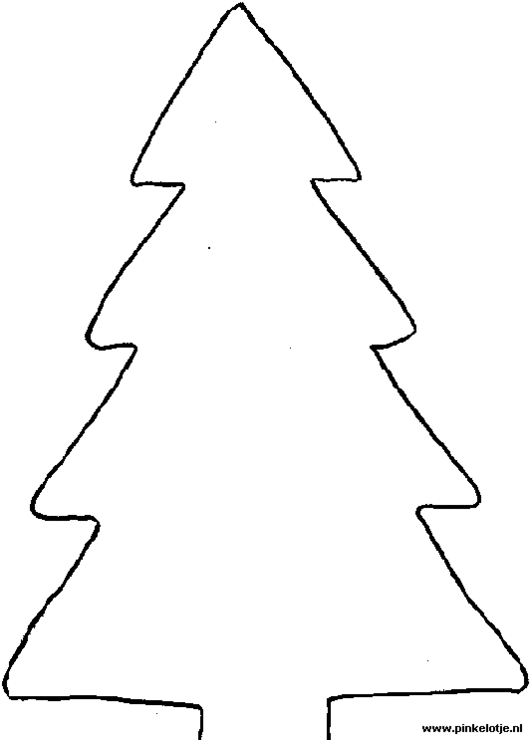 